13-15ноября 2017.Сочи, «Sea Galaxy Hotel Congress & SPA»Проект программы Конференции**  в проект программы конференции могут вноситься изменения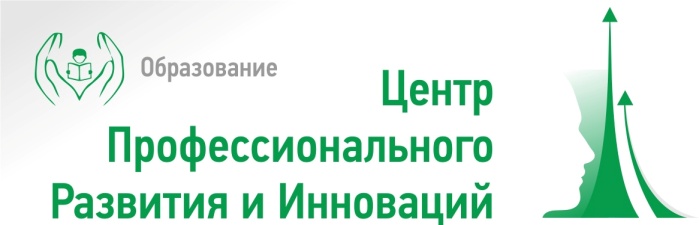 VIВсероссийскаяКонференция«Образовательное пространство:проблемы, перспективы, решения»13 ноября. Понедельник. Первый день Конференции.13 ноября. Понедельник. Первый день Конференции.09:00-10:00Регистрация участников. Приветственный кофе10:00-10:10Приветственное слово организаторов Конференции10:10-12:00Пленарное заседание: Тенденции и вызовы современного образования12:00-12:30Кофе-брейк12:30-14:00Пленарное заседание: Тенденции и вызовы современного образования14:00-15:00Обед15:00-17:00Пленарное заседание: Тенденции и вызовы современного образования17:00-18:00Свободное время18:00-20:00Торжественный ужин14ноября. Вторник. Второй день Конференции.14ноября. Вторник. Второй день Конференции.10:00-12:00Секция 1. Семинар «Освоение ФГОС в 2017-2018 учебном году»10:00-12:00Секция 2. Семинар «Организация инклюзивного пространства»10:00-12:00Секция 3. Семинар «Проектирование и оценка качества реализации ООП на основе ФГОС дошкольного образования»12:00-12:30Кофе-брейк12:30-14:00Продолжение работы секций14:00-15:00Обед15:00-17:00Продолжение работы секций17:00-18:00Свободное время18:00-19:00Ужин15 ноября. Среда. Третий день Конференции.15 ноября. Среда. Третий день Конференции.09:00-10:00Трансфер до образовательных организаций г. Сочи Школа (на согласовании)Детский сад (на согласовании)10:00-12:30Посещение образовательных организаций г. Сочи13:00-14:00Обед14:00-17:00Экскурсионная программа по г. Сочи13 ноября. Понедельник. Первый день Конференции. 13 ноября. Понедельник. Первый день Конференции. 9:00-10:00Регистрация участников Конференции. Приветственный кофе10:00-10:10Торжественное открытие Конференции. Приветственное слово Организаторов Конференции.10:10-12:00Пленарное заседание: Тенденции и вызовы современного образованияВыступающие:Чернышев Борис Александрович (на согласовании)Заместитель председателя комитета Государственной Думы по образованию и наукеПоташник Марк МаксимовичДействительный член (академик)Российской академии образования,доктор педагогических наук, профессорКовалева Галина Сергеевна (на согласовании)Кандидат педагогических наук, руководитель Центра оценки качества образования Института стратегии развития образования Российской академии образованияСоловейчик Артем СимоновичГлавный редактор Издательского Дома «Первое сентября», вице-президент ОИГ «Дрофа-Вентана»Кутепова Елена НиколаевнаКандидат педагогических наук, доцент, заместитель директора Института проблем инклюзивного образования Московского государственного психолого-педагогического университетаМайер Алексей АлександровичПрофессор кафедры педагогики начального и дошкольного образования ГОУ ВО Московской области «Государственный гуманитарно-педагогический университет», доктор педагогических наук, председатель ассоциации педагогов дошкольных образовательных организаций Московской областиРассматриваемые вопросы:Стратегия и тактика развития образования на ближайшие годыМенеджмент в образовании: что это такое. Свойства управления. Что нужно знать, чтобы построить систему управления образовательной организацией. Критерии эффективности управления образовательной организациейУправленческие пробелы (ошибки) и настроечные механизмы управления. Как оптимизировать управление образовательной организациейСовременные подходы к оценке образовательных достижений: российский и международный опытОценивание образовательных результатов по ФГОСПрофессиональные стандарты педагогических работниковОценка деятельности педагогаПерспективы развития инклюзивного образованияЭлектронный учебник и современная образовательная среда12:00-12:30Кофе-брейк12:30-14:00Продолжение пленарного заседания: Тенденции и вызовы современного образования14:00-15:00Обед15:00-17:00 Продолжение пленарного заседания: Тенденции и вызовы современного образования18:00 – 20:00Торжественный ужин 14 ноября. Вторник. Второй день Конференции.14 ноября. Вторник. Второй день Конференции.РАБОТА СЕКЦИЙ ПРОХОДИТ В ПАРАЛЛЕЛЬНОМ РЕЖИМЕРАБОТА СЕКЦИЙ ПРОХОДИТ В ПАРАЛЛЕЛЬНОМ РЕЖИМЕ10:00 – 17:00Секция 1.Семинар «Освоение федеральных государственных образовательных стандартов в 2017-2018 году»Ведущий семинара:Поташник Марк МаксимовичДействительный член (академик) Российской академии образования, доктор педагогических наук, профессорРассматриваемые вопросы:Шесть принципиальных новшеств, которые в качестве обязательных для освоения и реализации включает федеральный государственный образовательный стандартПервое новшество. Обеспечение и реализация только субъектной позиции учителя и ученика в образовательной деятельностиВторое новшество. Разработка учителем на базе основной образовательной программы школы рабочих программ, учитывающих особенности классов (где учителю придется работать в текущем году), а также индивидуальные особенности учащихся этих классов (обученность, обучаемость, реальные учебные и воспитательные возможности), включая особенности профильного, коррекционного, инклюзивного образования, обучения детей на дому, детей с ограниченными возможностями здоровья, детей, находящихся на длительном лечении в медицинских учреждениях, и т.д.Третье новшество. Формирование не только предметных, но и метапредметных и личностных результатов образования на уроках и во внеурочной работеЧетвертое новшество. Обязательность разнообразной внеурочной работы (в соответствии с рабочими программами), не являющейся дополнительным образованиемПятое новшество. Оценка (а значит, при необходимости и самостоятельная разработка критериев, иных способов оценивания) метапредметных и личностных результатов образования учащихсяШестое новшество. Обязательное обучение детей проектной и исследовательской деятельностиСравнение требований к уроку, внеурочной работе, оценке результатов, к учителю на основе ФГОС и до освоения стандартовЧто делать учителю, если ЕГЭ и ФГОС противоречат друг другу. Как учителю проверить свои знания, умения, компетенции по освоению ФГОС. Как должен измениться учитель, осваивающий ФГОС10:00 – 17:00Секция 2.Семинар «Инклюзивное образование: требования и трудности внедрения»Ведущий семинара: Кутепова Елена НиколаевнаКандидат педагогических наук, доцент, заместитель директора Института проблем инклюзивного образования Московского государственного психолого-педагогического университетаРассматриваемые вопросы:ФГОС для обучающихся с ограниченными возможностями здоровья: структура, содержание, условия реализации.Рекомендации по обеспечению специальных образовательных условий реализации адаптированных образовательных программ общего образования, предусмотренных современными требованиямиОрганизационно-педагогические условия проектирования и реализации АОПСтруктура и алгоритм разработки АОПОрганизационно-педагогические условия проектирования и реализации СИПРСтруктура и алгоритм проектирования СИПРПорядок обучения детей на домуТехнологии работы при инклюзивном обучении: как организовать учебный процесс с учетом разных образовательных потребностей обучающихся (проведение беседы, опроса, работа у доски, работа с учебником, использование информационно-компьютерных технологий и др.)Особенности включения детей с различными нарушениями в развитииСовременные модели совместного образования детей с ОВЗ и нормой развитияВыполнение требований ФГОСк психолого-педагогическим условиям реализации ООП и к психолого-педагогическому сопровождению образования детейСоздание интерактивной полифункциональной среды для обучения, воспитания и развития детей с ОВЗМатериально-техническое оснащение образовательной организации: требования, особенности, рекомендации10:00 – 17:00Секция 3.Семинар «Проектирование и оценка качества реализации ООП на основе ФГОС дошкольного образования»Ведущий семинара:Майер Алексей АлександровичПрофессор кафедры педагогики начального и дошкольного образования ГОУ ВО Московской области «Государственный гуманитарно-педагогический университет», доктор педагогических наук, председатель ассоциации педагогов дошкольных образовательных организаций Московской областиРассматриваемые вопросы:Разработка, проектирование и реализация основной образовательной программы (ООП) дошкольного образованияРазвитие внутренней системы оценки качества образования (ВСОКО) как условие эффективного развития дошкольной образовательной организацииПроектирование образовательной среды в контексте ООП ДО.Мониторинг и аудит качества ДОКачество результатов ДО: показатели и инструментарий измеренияОрганизация методической работы в ДОО в условиях реализации ФГОС ДО12:00 – 12:30Кофе-брейк12:30 – 14:00Продолжение работы секций14:00 – 15:00Обед15:00 – 17:00Продолжение работы секций17:00 – 18:00Свободное время18:00 – 19:00Ужин15 ноября. Среда. Третий день Конференции.15 ноября. Среда. Третий день Конференции.09:00 – 10:00Трансфер до образовательных организаций города Сочи:- Школа (на согласовании)- Детский сад (на согласовании)10:00 – 12:30Посещение образовательных организацийВстреча гостей, знакомство с администрацией образовательной организацииПриветственное словоЭкскурсия по образовательной организацииОбщение с администрацией образовательной организации, вопросы-ответы13:00 – 14:00Обед в отеле14:00 – 17:00Экскурсионная программа по г. Сочи